Application Form for 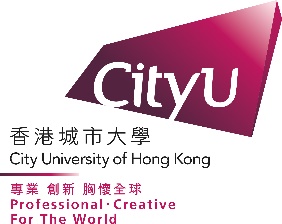 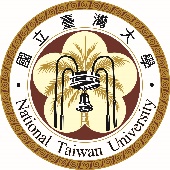 Joint Bachelor’s Degree Programme BetweenCity University of Hong Kong and National Taiwan University國立臺灣大學-香港城市大學雙聯學士學位課程Home UniversityCity University of Hong Kong          National Taiwan UniversityCity University of Hong Kong          National Taiwan UniversityCity University of Hong Kong          National Taiwan UniversityCity University of Hong Kong          National Taiwan UniversityCity University of Hong Kong          National Taiwan UniversityCity University of Hong Kong          National Taiwan UniversityMajorCivil EngineeringMaterials Science and EngineeringCivil EngineeringMaterials Science and EngineeringCivil EngineeringMaterials Science and EngineeringCivil EngineeringMaterials Science and EngineeringCivil EngineeringMaterials Science and EngineeringCivil EngineeringMaterials Science and EngineeringStarting Academic Semester and YearYear:       2Semester:   Fall (A)Estimated Study Abroad Period       4   Semester(s)       4   Semester(s)       4   Semester(s)       4   Semester(s)Personal DetailsPersonal DetailsPersonal DetailsPersonal DetailsPersonal DetailsPersonal DetailsPersonal DetailsName in ChineseGender□Male□FemaleName in English (as shown in Passport)Draftee(for NTU Student only) Yes     □ No Yes     □ No Yes     □ No Yes     □ NoNationalityPassport NumberHKID number /National ID Number (ARC Number)Date of Birth ______/____/______      yyyy / mm / dd ______/____/______      yyyy / mm / dd ______/____/______      yyyy / mm / dd ______/____/______      yyyy / mm / ddStudent ID NumberEmailPhone NumberCellphone NumberPermanent AddressMailing AddressEmergency Contact PersonEmergency Contact PersonEmergency Contact PersonEmergency Contact PersonEmergency Contact PersonEmergency Contact Person’s NameRelationshipRelationshipPhone NumberCellphone numberCellphone numberLast Semester’s GPALanguage Proficiency□TOEFL _________   □IELTS _________   □Others ________________□TOEFL _________   □IELTS _________   □Others ________________□TOEFL _________   □IELTS _________   □Others ________________□TOEFL _________   □IELTS _________   □Others ________________Please enclose the following documents in English:□ Official Transcripts□ Certificate of the English Proficiency□ Photocopy of the Passport□ Curriculum Vitae□ Personal Statement (~1000 words)□ Study Plan in Both Universities□ Additional DocumentsPlease enclose the following documents in English:□ Official Transcripts□ Certificate of the English Proficiency□ Photocopy of the Passport□ Curriculum Vitae□ Personal Statement (~1000 words)□ Study Plan in Both Universities□ Additional DocumentsPlease enclose the following documents in English:□ Official Transcripts□ Certificate of the English Proficiency□ Photocopy of the Passport□ Curriculum Vitae□ Personal Statement (~1000 words)□ Study Plan in Both Universities□ Additional DocumentsPlease enclose the following documents in English:□ Official Transcripts□ Certificate of the English Proficiency□ Photocopy of the Passport□ Curriculum Vitae□ Personal Statement (~1000 words)□ Study Plan in Both Universities□ Additional DocumentsPlease enclose the following documents in English:□ Official Transcripts□ Certificate of the English Proficiency□ Photocopy of the Passport□ Curriculum Vitae□ Personal Statement (~1000 words)□ Study Plan in Both Universities□ Additional DocumentsApplicant’s Signature / DateApplicant’s Signature / DateApplicant’s Signature / DateAdvisor’s or Programme Leader’s Signature / DateAdvisor’s or Programme Leader’s Signature / Date